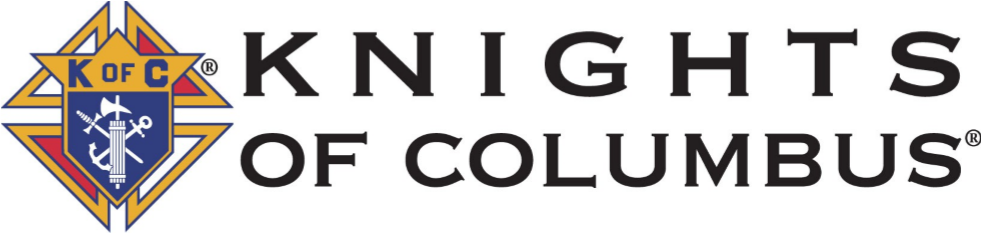 Msgr. Eugene F. MarshallCouncil 103P.O. Box 618Pittsfield, MA 01201December 22, 2023Dear Applicant,Thank you for your interest in Philip Janchuck Memorial career and technical education Scholarship. The application is used for both the postsecondary education and Career & Technical Education Programs.  Each award is $500.00 and is made directly to the recipient upon certification of completion of your first semester or grading period.Students enrolled in postsecondary education must receive an overall GPA 2.0 for their first semester. Students enrolled in a career or technical education program can submit documentation indicating successful completion of the first semester in the event the program does not grade on a standard 4.00 system.Completed applications or questions may be submitted to the Committee by emailing them directly to council1031@gmail.com or by mailing them to the Council at the above address.Sincerely,Robert BouquetRobert Bouquet, ChairmanCouncil 103 Scholarship CommitteeMsgr. Eugene F. Marshall Council 103Philip Janchuck MemorialCareer & Technical Education Scholarship Application for 2024All information is held in strict confidenceApplicant’s Name - _____________________________________________________Address - _____________________________________________________________City - _________________	State - ________	    Zip Code - _______________Email - _______________________________________________________________High School currently attending - ______________________________________________________________________Number in Family - _____ Currently attending Postsecondary Education - _________Yearly family income - $_______________________If There are extenuating circumstances, please provide additional information.____________________________________________________________________________________________________________________________________________________________________________________________________________________________________________________________________________________________________________________________________________________________________________________________________________________________________Are you the child or grandchild of a member of Council 103?   Yes - _____	   No - _____Name of Council Member - ________________________________________________Name of Parish - ________________________________________________________Please describe your involvement with the Parish Community.____________________________________________________________________________________________________________________________________________________________________________________________________________________________________________________________________________________________________________________________________________________________________________________________________________________________________Signature of Pastor/Administrator - __________________________________________